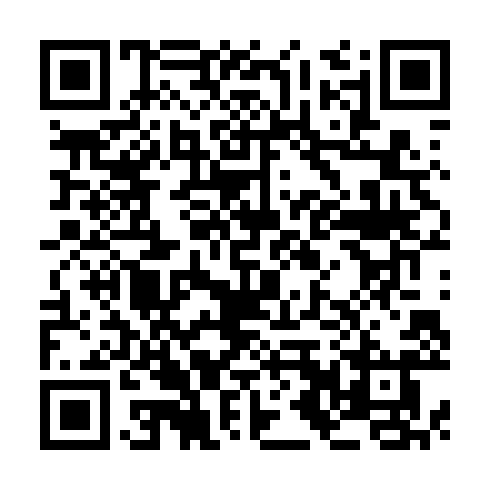 Prayer times for Spanish Town, British Virgin IslandsWed 1 May 2024 - Fri 31 May 2024High Latitude Method: NonePrayer Calculation Method: Muslim World LeagueAsar Calculation Method: ShafiPrayer times provided by https://www.salahtimes.comDateDayFajrSunriseDhuhrAsrMaghribIsha1Wed4:335:5012:153:296:407:522Thu4:335:5012:153:296:407:523Fri4:325:4912:153:286:407:534Sat4:315:4912:143:286:417:535Sun4:315:4812:143:276:417:546Mon4:305:4812:143:276:417:547Tue4:295:4712:143:276:427:558Wed4:295:4712:143:266:427:559Thu4:285:4612:143:266:427:5610Fri4:275:4612:143:256:437:5611Sat4:275:4512:143:256:437:5712Sun4:265:4512:143:246:437:5713Mon4:265:4512:143:256:447:5814Tue4:255:4412:143:266:447:5915Wed4:255:4412:143:266:447:5916Thu4:245:4412:143:276:458:0017Fri4:245:4312:143:276:458:0018Sat4:235:4312:143:286:468:0119Sun4:235:4312:143:296:468:0120Mon4:225:4212:143:296:468:0221Tue4:225:4212:143:306:478:0222Wed4:225:4212:143:306:478:0323Thu4:215:4212:153:316:478:0324Fri4:215:4212:153:326:488:0425Sat4:215:4112:153:326:488:0426Sun4:205:4112:153:336:498:0527Mon4:205:4112:153:336:498:0528Tue4:205:4112:153:346:498:0629Wed4:205:4112:153:346:508:0630Thu4:195:4112:153:356:508:0731Fri4:195:4112:163:356:508:07